2018年5月公开招聘考试总成绩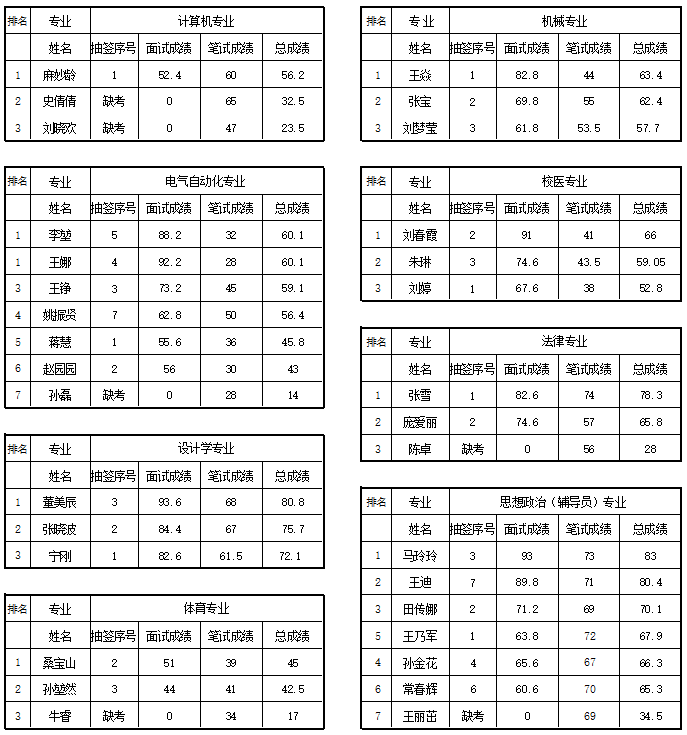 